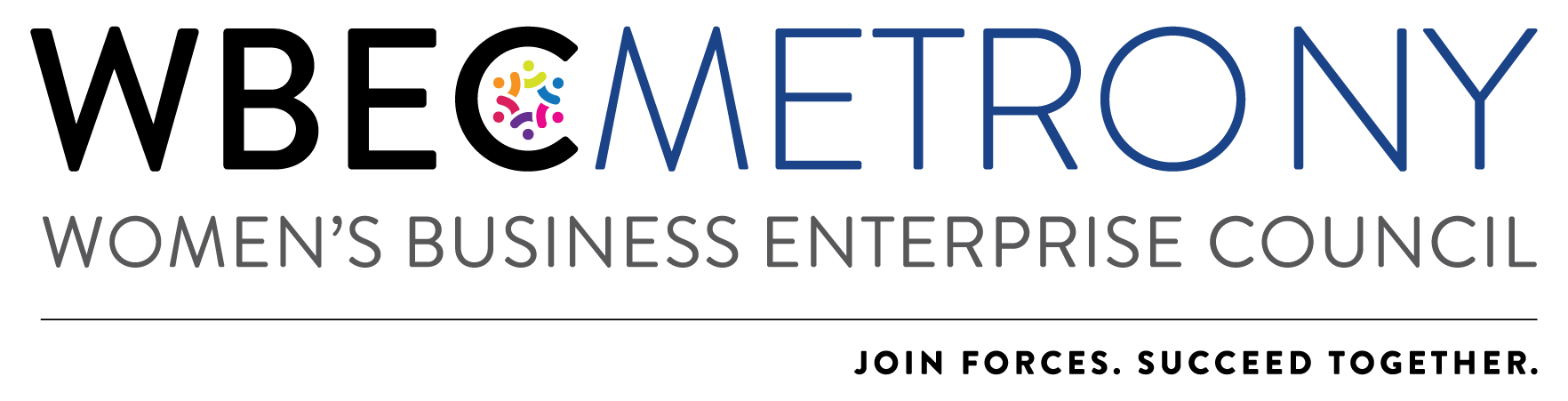  2022 Star Award Application*Please NOTE: Only ONE application can be submitted per region.Every year our organization celebrates its outstanding WBEs. The Star Award recognizes the top certified woman-owned businesses that have contributed to WBEC Metro NY, have championed other women in business and developed innovative solutions to doing business with Corporations.2021 was anything but usual, so please adapt your answers as relative to our continued virtual work & meeting environment.The 2022 Star Award winner will receive: Recognition at the Annual Awards Event on March 4, 2022. Profile on the organization websiteOpportunity for a spokesperson role at Metro Educational ProgramsBoth the NY and DMV 2022 Stars will be selected for participation on the 2023 Awards Committee The outstanding WBE award is presented annually at the Annual Awards Breakfast celebration in March to a company (not an individual) that meets the following criteria: Current WBENC certification issued through WBEC Metro NY Has previously or is currently doing business with a WBENC Corporate Sponsor and has participated in the Done Deals™ Program Utilizes innovative solutions to leverage WBENC Certification Has actively attended and participated in Metro NY events & programs Demonstrates involvement with the Metro NY (volunteer service, in-kind support, event sponsorship, committee participation, panelist participation etc.) Actively supports fellow certified WBEsApplication Process: Nominee WBEs are encouraged to apply for this award and recommend that other WBEs to apply if they meet the above criteria.  In order to apply, the WBE must answer all application questions and submit one letter of recommendation from a corporation or WBE to address the above criteria.  All application materials should be submitted no later than Wednesday February 16, 2022. Applications will be reviewed by a committee and winners will be notified by Friday, February 25, 2022. Please note that WBEs cannot win the same award in two consecutive years.Additional Information/Instructions: Answers should not exceed one page per question. All sections should be completed in the format most appropriate for your response, e.g. narrative, outline, etc.  Full application, including questionnaire responses and letter of recommendation must be submitted in one complete package. Materials will not be accepted if submitted separately.  Additional materials such as photographs, brochures, and marketing materials will not be accepted. Application, company logo and headshot of person who would accept the award should be emailed to:      WBEC Metro NY Awards awardsny@wbecmetrony.orgNominee Name: 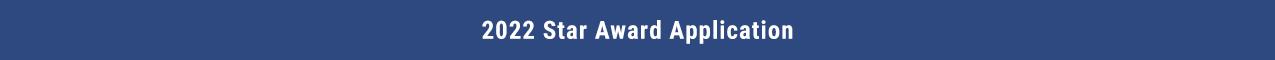 Company:  Email Address:	 Involvement with Metro NY Please assess the level of your past and present involvement with Metro NY. Include information on the events you attended, Done Deals™ reported, marketing methods for WBENC certification, volunteer efforts, in-kind services, referrals, committee participation, etc. Please check the appropriate boxes: 	Attended Breakthrough Breakfast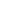 Attended additional educational programs 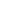 Referred another woman business owner to the Metro NY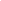 Volunteered time and/or expertise to the Metro NY 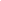 Placed the WBENC logo and/or women-owned logo on marketing materials, and/or website 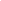 Reported a Done Deal 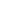 Referred a corporate client (who is not a WPEO corporate member) to the Metro NY 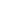 Presented at a Lunch with the Experts webinar 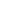 Sponsored a Metro NY program 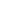 Other Metro NY collaborations 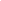 None of the above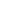 WBE Experiencea. 	In 100 words or less, please describe what WBE certification means to your company. b. 	Include innovative strategies you have used to leverage your certification and provide anything else about marketing your certification that you believe is relevant to the award.
Support for other WBE BusinessesExplain how your business utilizes or partners with other WBEs and/or other diverse vendors (up to 3 examples). WBE Experiencea. 	In reviewing the nomination for this award, what other factors should be considered, e.g. cost-effective solution(s) for clients, innovative marketing solutions, expertise, etc.?b. 	Please list the nominee’s revenues	Current:
	Last Full Year:Recommendation and Reference InformationPlease attach your letter of recommendation from a corporation or WBE that addresses how you fulfill the awards criteria when you submit your application.  